UNIVERSIDADE FEDERAL RURAL DE PERNAMBUCO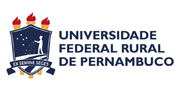 INSTITUTO DE INOVAÇÃO, PESQUISA, EMPREENDEDORISMO, INTERNACIONALIZAÇÃO E RELAÇÕES INSTITUCIONAIS – INSTITUTO IPÊNUCLEO DE EMPREENDEDORISMO E INOVAÇÃO (NEI)PROGRAMA INSTITUCIONAL DE BOLSAS DE INOVAÇÃO CIENTÍFICA E TECNOLÓGICA(PIBITI) 2022/2023PLANO DE TRABALHO DO CANDIDATOTítulo do Projeto:Título do Plano de Trabalho: Objetivos:Material e MétodosResultados esperados para o período da bolsa:CRONOGRAMA DE ATIVIDADES Assinatura do BolsistaAssinatura do OrientadorLocal e Data20222022202220222022202320232023202320232023202320232023ASONDDJFMAMJJJ